BỘ LAO ĐỘNG TB & XÃ HỘI	CỘNG HÒA XÃ HÔI CHỦ NGHĨA VIỆT NAMTRƯỜNG CAO ĐẲNG NGHỀ 			Độc lập – Tự do – Hạnh phúc.       BÁCH KHOA HÀ NỘISố:05/TB.TC - KT- CĐNBK			Hà nội, ngày 5 tháng 9 năm 2022THÔNG BÁOV/v:  Nộp học phí học kỳ 1 năm 2022 - 2023Căn cứ theo kế hoạch học tập, học kỳ I năm học 2022 – 2023, các sinh viên K12, K13 sẽ bắt đầu từ ngày12/09/2022;Căn cứ theo quyết định số 97/QĐ-CDNBK ngày 01/08/2022 về việc tăng học phí svNhà trường thông báo đến toàn thể sinh viên các lớp cao đẳng nghề K12, K13kế hoạch thu học phí của học kỳI, thời gian & mức học phí cụ thể như sau:Tiền học phí kỳ 1năm học 2022 - 2023: Đối với sinh viên hệ cao đẳng thường: (Bằng chữ: Sáu triệu, bốn trăm mười ba nghìn đồng chẵn.)Đối với sinh viên hệ cao đẳng chất lượng cao:(Bằng chữ: Tám triệu, bốn trăm sáu mươi ba nghìn đồng chẵn.)Đối với sinh viên lớp dự án FiVe:(Bằng chữ: Mười ba triệu, sáu trăm sáu mươi ba nghìn đồng.)II. Phương thức và thời hạn đóng học phí: Thời hạn đóng BHYT 2023 TRƯỚC NGÀY 20/12/2022.Thời hạn nộp học phí là: Thời hạn cuối ghi trong thư thông báo của nhà trường gửi về cho gia đình sinh viên.Phương thức nộp: Sử dụng mã QR (bên dưới) để nộp học phí hoặc có thể đăng nhập cổng thông tin sinh viên, sau đó, lựa chọn tab “Nộp học phí”, chọn biểu tượng phía dưới bên phải màn hình, điền thông tin mã sinh viên cần nộp học phí, làm theo các bước trên ứng dụng để hoàn thành học phí. 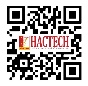 Truy cập website https://bill.jetpay.vn/ Bước 1: Chọn Thanh toán hóa đơn/ Học phíBước 2: Chọn logo HACTECHBước 3: điền thông tin mã sinh viên cần nộp học phí, làm theo các bước trên ứng dụng để hoàn thành học phí.Vậy Nhà trường thông báo cho sinh viên các khóa biết về kế hoạch thu học phí và yêu cầu sinh viên thực hiện nghiêm túc theo thông báo này.								TL HIỆU TRƯỞNG 
					TRƯỞNG PHÒNG TÀI CHÍNH – KẾ TOÁN			(ĐÃ KÝ)1.170.000 VNĐ/tháng x 5 tháng =5.850.000VNĐBHYT 2023=563.000VNĐTỔNG CỘNG=6.413.000VNĐ1.580.000 VNĐ/tháng x 5 tháng=7.900.000VNĐBHYT 2023=563.000VNĐTỔNG CỘNG=8.463.000VNĐ2.620.000 VNĐ/tháng x 5 tháng =13.100.000VNĐBHYT 2023=563.000VNĐTỔNG CỘNG=13.663.000VNĐ